Publicado en Barcelona el 06/07/2017 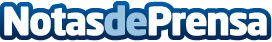 Grupo Maldonado presenta nuevo espacio de innovación en seguridad en BarcelonaEl establecimiento cuenta desde ayer con un servicio personalizado de asesoramiento para la seguridad de la vivienda. La tienda se inició especializándose en llaves y cerraduras hace cuatro décadas y ahora evoluciona hacia una consultoría en seguridad. Es un nuevo espacio de la marca INN Solutions, ya presente en el sector desde 2012
Datos de contacto:María José VacasNota de prensa publicada en: https://www.notasdeprensa.es/grupo-maldonado-presenta-nuevo-espacio-de_1 Categorias: Franquicias Cataluña Seguros Recursos humanos Otros Servicios Consultoría http://www.notasdeprensa.es